                                                                           Financial Services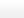 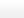 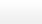 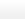 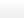 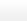 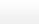 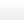 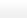 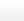 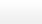 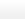 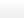 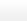 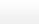 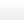 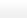 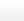 